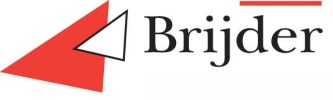 Programma 
Brijder Studiedag voor artsen (editie najaar 2017)Donderdag 2 november 2017“Blauwe Wetering” (Brijder Haarlem), Richard Holkade 4 Haarlem (NetExpo zaal)Dagvoorzitter: Koos Smit, psychiater, Brijder Verslavingszorg 09.00 – 09.30Ontvangst en registratie09.30 – 09.35Opening Ochtend: Alcoholafhankelijk en ziekten van het centrale en perifere zenuwstelsel09.35 – 10.55 Neurologie en alcohol: schade voorkomen en behandelen.Perifeer en centraal zenuwstelsel. 
Jan W. Wijnia, specialist ouderengeneeskunde, Slingedael Korsakovcentrum10.55 – 11.10Koffiepauze11.10 – 11.50De klinische farmacologie van thiamine bij een alcoholstoornis en Wernicke encefalopathie.

Drs. David J. Brinkman, Arts, klinisch farmacoloog, VUmc – afdeling interne geneeskunde, sectie farmacotherapie11.50-12.302 x casus (werkgroepen)
Presentatie door Machteld Tissing en Sanne de Waal, beiden arts in opleiding tot Verslavingsarts (MiAM), Brijder  12.30 – 13.30LunchMiddag: Alcoholafhankelijkheid en Refeeding syndroom en pancreas problematiek 13.30 – 15.00Refeeding syndroom
Anand Ramlal, internist (Parnassia Groep, afd. Somatische geneeskunde) en Janny Melissen-Leeuwen, diëtiste (Parnassia Groep, Medische Ondersteuning)15.00 – 15.15Pauze15.15– 16.30Alcoholische pancreatitis, en meer…

Mw. Dr. L. M. Kager (Liesbeth Kager), MDL arts NWZ16.30 – 16.45Transfer naar praktijkWelke zaken verdienen aandacht? 
Afsluiting en evaluatie